Об утверждении календарного плана официальных физкультурно - спортивных мероприятий Шумерлинского муниципаль-ного округаВ соответствии с Федеральным законом от 06.10.2003 № 131-ФЗ «Об общих принципах организации местного самоуправления в Российской Федерации», Федеральным законом от 04.12.2007 № 329-ФЗ «О физической культуре и спорте в Российской Федерации» в целях совершенствования системы физического воспитания и спортивной подготовки, обеспечения необходимых условий для организации активного досуга детей, подростков и взрослого населения  администрация Шумерлинского муниципального округа  п о с т а н о в л я е т:1. Утвердить календарный план физкультурно – спортивных мероприятий, проводимых в Шумерлинском муниципальном округе в 2024 году согласно приложению к настоящему постановлению.2. Настоящее постановление подлежит  опубликованию в периодическом печатном издании «Вестник Шумерлинского муниципального округа» и  размещению на официальном сайте Шумерлинского муниципального округа в информационно-телекоммуникационной сети «Интернет».3.  Контроль за исполнением настоящего постановления возложить на заместителя главы администрации- начальника отдела образования, спорта и молодежной политики Шумерлинского муниципального округа Чувашской Республики Чебутаева Рената Алексеевича.Глава Шумерлинскогомуниципального округаЧувашской Республики                                                                                        Д.И. Головин    Согласовано:_________________ В.Н. КондратьеваНачальник отдела правого обеспеченияадминистрации Шумерлинскогомуниципального округа_________________ Р.А. ЧебутаевЗаместитель главы администрации-начальник отдела образования, спортаи молодежной политикиадминистрации Шумерлинскогомуниципального округаПодготовил:_________________ Н.Н.ЧангайкинЗаведующий сектором физической культуры,спорта и молодежной политикиотдела образования, спорта и молодежной политикиадминистрации Шумерлинского муниципального округа                        Приложение к постановлению администрации Шумерлинского муниципального округа от 11.12.2023 № 928КАЛЕНДАРНЫЙ ПЛАНфизкультурно - спортивных мероприятий,проводимых в Шумерлинском муниципальном округе в 2024 году ЧĂВАШ  РЕСПУБЛИКИ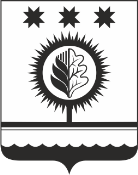 ЧУВАШСКАЯ РЕСПУБЛИКАÇĚМĚРЛЕ МУНИЦИПАЛЛĂОКРУГĔН АДМИНИСТРАЦИЙĚЙЫШĂНУ11.12.2023 №928 Çěмěрле хулиАДМИНИСТРАЦИЯШУМЕРЛИНСКОГО МУНИЦИПАЛЬНОГО ОКРУГА ПОСТАНОВЛЕНИЕ11.12.2023 № 928   г. Шумерля№Наименование мероприятийСрокиМесто проведенияОтветственные1ДЕНЬ  ЗДОРОВЬЯ и СПОРТАежемесячноМАУ ДО «Спортивная школа им. В.Н. Ярды» Шумерлинского муниципального округа д.Торханы Тренера-преподаватели МАУ ДО «Спортивная школа им. В.Н. Ярды» Шумерлинского муниципального округа2ГТО – тестирование нормативовежемесячноМАУ ДО «Спортивная школа им. В.Н. Ярды» Шумерлинского муниципального округа д.ТорханыТренера-преподаватели МАУ ДО «Спортивная школа им. В.Н. Ярды» Шумерлинского муниципального округа3Декада спорта и здоровья с 1 по 8 январяво всех территориальных отделах Шумерлинского муниципального округаЗаведующий сектором физической культуры, спорта и молодежной политики администрации Шумерлинского муниципального округа Чангайкин Н.Н.4.Рождественская гонка, индивидуальный спринт06 январяд. Торханылыжный стадион МАУ ДО «Спортивная школа им. В.Н. Ярды» Шумерлинского муниципального округаНачальники территориальных отделов Шумерлинского муниципального округа5.Лыжная эстафета в честь олимпийского чемпиона В. Ярды18 январяд. Торханылыжный стадион МАУ ДО «Спортивная школа им. В.Н. Ярды» Шумерлинского муниципального округаЗаведующий сектором физической культуры, спорта и молодежной политики администрации Шумерлинского муниципального округа Чангайкин Н.Н.6. Шорт-трек, конькобежный спорт23 январяд. Торханы хоккейная коробка МАУ ДО «Спортивная школа им. В.Н. Ярды» Шумерлинского муниципального округаДиректор МАУ ДО «Спортивная школа им. В.Н.Ярды» Шумерлинского муниципального округа Васильева А.С.7.Зимний Фестиваль ВФСК ГТО среди муниципальных учреждений и организаций, лыжные гонки в честь участников СВО27 январяд. Торханылыжный стадион МАУ ДО «Спортивная школа им. В.Н. Ярды» Шумерлинского муниципального округаДиректор МАУ ДО «Спортивная школа им. В.Н.Ярды» Шумерлинского муниципального округа Васильева А.С.8.Соревнования по волейболу ШВЛ, муниципальный этап01 февраляд. Торханы спортивный зал МАУ ДО «Спортивная школа им. В.Н. Ярды» Шумерлинского муниципального округаЗаведующий сектором физической культуры, спорта и молодежной политики администрации Шумерлинского муниципального округа Чангайкин Н.Н.9.Открытый турнир и Фестиваль по спортивной аэробике «Аэробика всем нужна!» Будь здоров-живи до 100! Республиканский курс на долголетие!»04 февраляд. Торханы спортивный зал МАУ ДО «Спортивная школа им. В.Н. Ярды» Шумерлинского муниципального округаДиректор МАУ ДО «Спортивная школа им. В.Н.Ярды» Шумерлинского муниципального округа Васильева А.С.10.XXII спартакиада работников органов местного самоуправления Чувашской РеспубликиСогласно программе соревнований спартакиадыпо назначению Заведующий сектором физической культуры, спорта и молодежной политики администрации Шумерлинского муниципального округа Чангайкин Н.Н.11.Всероссийская массовая лыжная гонка  «Лыжня РОССИИ- 2024»,  муниципальный этап 10 февраля д. Торханылыжный стадион МАУ ДО «Спортивная школа им. В.Н. Ярды» Шумерлинского муниципального округаЗаведующий сектором физической культуры, спорта и молодежной политики администрации Шумерлинского муниципального округа Чангайкин Н.Н.12.«Гонки преследования с перерывом» на призы мастера спорта СССР Углева И.И.17 февраляПо назначениюЗаведующий сектором физической культуры, спорта и молодежной политики администрации Шумерлинского муниципального округа Чангайкин Н.Н.13.Турнир по хоккею посвященные «23 февраля – День защитника Отечества»23 февраляд. Торханы Хоккейная коробка МАУ ДО «Спортивная школа им. В.Н. Ярды» Шумерлинского муниципального округаДиректор МАУ ДО «Спортивная школа им. В.Н.Ярды» Шумерлинского муниципального округа Васильева А.С.14.Первенство г. Шумерля по волейболу: среди юношей 2006 г.р. и моложе, ветерановфевральмарт
МАОУ ДО «СШ» г. Шумерля (стадион «Труд»)Директор МАУ ДО «Спортивная школа им. В.Н.Ярды» Шумерлинского муниципального округа Васильева А.С.15.Лыжные гонки в честь памяти воина-интернационалиста Антонова Г.П.03 мартад. Полярная Звезда Шумерлинского муниципального округаНачальник Магаринского территориального отдела Шумерлинского муниципального округа Егорова Л.Д.16.Зимний Фестиваль ВФСК ГТО среди взрослых в Чувашской Республикемарт с. Красноармейское Красноармейского муниципального округа Чувашской Республики Заведующий сектором физической культуры, спорта и молодежной политики администрации Шумерлинского муниципального округа Чангайкин Н.Н.17.Первенство по волейболу среди женщин10 мартад. Торханы спортивный зал МАУ ДО «Спортивная школа им. В.Н. Ярды» Шумерлинского муниципального округаЗаведующий сектором физической культуры, спорта и молодежной политики администрации Шумерлинского муниципального округа Чангайкин Н.Н.18.Первенство Шумерлинского муниципального округа по лыжным гонкам памяти А.Н. Концова, закрытие сезона, масс- старт 16 марталыжная трасса Мыслецкое поле (объездная г. Шумерля)Заведующий сектором физической культуры, спорта и молодежной политики администрации Шумерлинского муниципального округа Чангайкин Н.Н.19«Президентские спортивные игры», «президентские состязания» среди школьников22 мартад. Торханы стадион «Сявал» МАУ ДО «Спортивная школа им. В.Н. Ярды» Шумерлинского муниципального округаЗаведующий сектором физической культуры, спорта и молодежной политики администрации Шумерлинского муниципального округа Чангайкин Н.Н.20Тестирование ГТО среди семейных команд «Всей семьей на ГТО» муниципальный этапмартд.Торханы МАУ ДО «Спортивная школа им. В.Н. Ярды» Шумерлинского муниципального округаДиректор МАУ ДО «Спортивная школа им. В.Н.Ярды» Шумерлинского муниципального округа Васильева А.С.21Первенство Шумерлинского муниципального округа по легкоатлетическому бегу апрельд.Торханы стадион «Сявал» МАУ ДО «Спортивная школа им. В.Н. Ярды» Шумерлинского муниципального округаДиректор МАУ ДО «Спортивная школа им. В.Н.Ярды» Шумерлинского муниципального округа Васильева А.С.22Веселые старты среди обучающихся           спортивной школы, 1-4 клапрель-майд. Торханы МАУ ДО «Спортивная школа им. В.Н. Ярды» Шумерлинского муниципального округа Директор МАУ ДО «Спортивная школа им. В.Н.Ярды» Шумерлинского муниципального округа Васильева А.С.23Республиканские соревнования по футболу на призы клуба «Кожаный мяч»апрель-майпо назначениюДиректор МАУ ДО «Спортивная школа им. В.Н.Ярды» Шумерлинского муниципального округа Васильева А.С.24Первенство Шумерлинского муниципального округа  по волейболу апрельд. Торханы МАУ ДО «Спортивная школа им. В.Н. Ярды» Шумерлинского муниципального округаДиректор МАУ ДО «Спортивная школа им. В.Н.Ярды» Шумерлинского муниципального округа Васильева А.С.25Соревнования по футболу и легкоатлетическому кроссу памяти Кавалера ордена Мужества Петра Романоваапрельд. Пояндайкино Шумерлинского муниципального округа стадион «Труд» им. П.РомановаЗаведующий сектором физической культуры, спорта и молодежной политики администрации Шумерлинского муниципального округа Чангайкин Н.Н.26Кубок Чувашской Республики по легкой атлетике, 1-этапапрель-майМАОУ ДО «СШ» г. Шумерля (стадион «Труд»)Директор МАУ ДО «Спортивная школа им. В.Н.Ярды» Шумерлинского муниципального округа Васильева А.С.27Чемпионат и первенство Чувашской Республики  по легкой атлетикемай      по назначению Директор МАУ ДО «Спортивная школа им. В.Н.Ярды» Шумерлинского муниципального округа Васильева А.С.28Легкоатлетический кросс, посвященный 79-й годовщине Победы в ВОВ05 маяд.Торханы стадион «Сявал» МАУ ДО «Спортивная школа им. В.Н. Ярды» Шумерлинского муниципального округаЗаведующий сектором физической культуры, спорта и молодежной политики администрации Шумерлинского муниципального округа Чангайкин Н.Н.29Республиканские военно-спортивные игры "Зарница" и «Орленок», муниципальный и республиканский финальный этапыМайд. Егоркино Шумерлинского муниципального округа МБОУ «Егоркинская СОШ»Отдел образования, учителя физической культуры30Спартакиада сельской молодежи в рамках агроволонтерского слета «Лучшие на селе»майс.Яншихово-Норваши Янтиковский муниципальный округ спортивная площадкаЗаведующий сектором физической культуры, спорта и молодежной политики администрации Шумерлинского муниципального округа Чангайкин Н.Н.31Массовые физкультурные соревнования среди дошкольников «Малышиада»Май-июньд. Торханы МАУ ДО «Спортивная школа им. В.Н. Ярды» Шумерлинского муниципального округаДиректор МАУ ДО «Спортивная школа им. В.Н.Ярды» Шумерлинского муниципального округа Васильева А.С.32Муниципальные спортивные игры, посвященные празднику «Акатуй»,турнир по национальной борьбе «Керешу»июньЛесной массив г. Шумерля ул. Заводская спортивная площадкаЗаведующий сектором физической культуры, спорта и молодежной политики администрации Шумерлинского муниципального округа Чангайкин Н.Н.33Республиканские летние сельские спортивные  игрыиюньпо назначениюЗаведующий сектором физической культуры, спорта и молодежной политики администрации Шумерлинского муниципального округа Чангайкин Н.Н.34«Олимпийская эстафета» -спортивный праздник к Всероссийскому  олимпийскому днюИюльд. Торханы МАУ ДО «Спортивная школа им. В.Н. Ярды» Шумерлинского муниципального округаДиректор МАУ ДО «Спортивная школа им. В.Н.Ярды» Шумерлинского муниципального округа Васильева А.С.35Турнир по настольному теннису в честь памяти тренера-преподавателя Егорова Олега Вениаминовича29 июляпо назначениюЗаведующий сектором физической культуры, спорта и молодежной политики администрации Шумерлинского муниципального округа Чангайкин Н.Н.36Первенство Шумерлинского муниципального округа по велокроссу Июль д. Торханы стадион МАУ ДО «Спортивная школа им. В.Н. Ярды» Шумерлинского муниципального округаДиректор МАУ ДО «Спортивная школа им. В.Н.Ярды» Шумерлинского муниципального округа Васильева А.С.37Открытый чемпионат и первенство района по велоспорту на шоссе памяти Олимпийского чемпиона В. Ярды1 августаучасток автодороги д. Бреняши-д.Торханы Шумерлинского муниципального округаЗаведующий сектором физической культуры, спорта и молодежной политики администрации Шумерлинского муниципального округа Чангайкин Н.Н.38Летние сельские игры на Кубок Главы района, посвященные всероссийскому Дню Физкультурникаавгустд. Торханы стадион «Сявал» МАУ ДО «Спортивная школа им. В.Н. Ярды» Шумерлинского муниципального округаЗаведующий сектором физической культуры, спорта и молодежной политики администрации Шумерлинского муниципального округа Чангайкин Н.Н.39Детский дворовый футбол в рамках партийного проекта  «Детский спорт»августд. Торханы стадион «Сявал» МАУ ДО «Спортивная школа им. В.Н. Ярды» Шумерлинского муниципального округаДиректор МАУ ДО «Спортивная школа им. В.Н.Ярды» Шумерлинского муниципального округа Васильева А.С.40Первенство Шумерлинского муниципального округа по легкоатлетическому бегу, «Кросс Нации-2024» . сентябрьд. Торханы стадион «Сявал» МАУ ДО «Спортивная школа им. В.Н. Ярды» Шумерлинского муниципального округа Заведующий сектором физической культуры, спорта и молодежной политики администрации Шумерлинского муниципального округа Чангайкин Н.Н.41Чемпионат  и первенство Чувашской Республики по легкоатлетическому кроссу в Фестивале спорта прессы ЧувашиисентябрьПо назначениюДиректор МАУ ДО «Спортивная школа им. В.Н.Ярды» Шумерлинского муниципального округа Васильева А.С.42Лыжероллерная гонка21 сентябряучасток автодороги с. Нижняя Кумашка- д. Верхняя Кумашка Шумерлинского муниципального округаЗаведующий сектором физической культуры, спорта и молодежной политики администрации Шумерлинского муниципального округа Чангайкин Н.Н.43Соревнования по мини-футболу и легкоатлетическому кроссу среди школьников на призы мастера спорта СССР Углева И.И. 05 октябряд. Пояндайкино Шумерлинского муниципального округа стадион «Труд» им. П.РомановаЗаведующий сектором физической культуры, спорта и молодежной политики администрации Шумерлинского муниципального округа Чангайкин Н.Н.44Осенний фестиваль ВФСК ГТО среди организаций и учреждений Шумерлинского муниципального округа октябрьд. Торханы МАУ ДО «Спортивная школа им. В.Н. Ярды» Шумерлинского муниципального округаДиректор МАУ ДО «Спортивная школа им. В.Н.Ярды» Шумерлинского муниципального округа Васильева А.С.45 Соревнования по лыжероллерам памяти Мастера спорта России Концова А. Н. октябрь участок автодороги д. Синькасы-д. Бреняши Шумерлинского муниципального округаЗаведующий сектором физической культуры, спорта и молодежной политики администрации Шумерлинского муниципального округа Чангайкин Н.Н.46Турнир по волейболу  в честь памяти Олега Федотова средиюношей и девушек общеобразовательных школ Шумерлинского муниципального округа 29 октябряс. Юманаи спортивный зал МБОУ «Юманайская СОШ» Шумерлинского муниципального округаЗаведующий сектором физической культуры, спорта и молодежной политики администрации Шумерлинского муниципального округа Чангайкин Н.Н.47Первенство Шумерлинского муниципального округа по национальной борьбе «Керешу»15 ноябряд. Торханы МАУ ДО «Спортивная школа им. В.Н. Ярды» Шумерлинского муниципального округаДиректор МАУ ДО «Спортивная школа им. В.Н.Ярды» Шумерлинского муниципального округа Васильева А.С.48Чемпионат ШБЛ «КЭС-Баскет», муниципальный этапдекабрьд. Торханы спортвный зал МАУ ДО «Спортивная школа им. В.Н. Ярды» Шумерлинского муниципального округаЗаведующий сектором физической культуры, спорта и молодежной политики администрации Шумерлинского муниципального округа Чангайкин Н.Н.49Открытие зимнего сезона, индивидуальная лыжная гонка, классический ход30 декабряд. Торханылыжный стадион  МАУ ДО «Спортивная школа им. В.Н. Ярды» Шумерлинского муниципального округаЗаведующий сектором физической культуры, спорта и молодежной политики администрации Шумерлинского муниципального округа Чангайкин Н.Н.50Товарищеский турнир по хоккею среди школьников Шумерлинского муниципального округа и г. ШумерлядекабрьПо назначениюДиректор МАУ ДО «Спортивная школа им. В.Н.Ярды» Шумерлинского муниципального округа Васильева А.С.